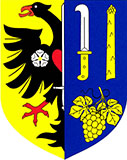 Obec TrboušanyTrboušany 113, 664 64 Dolní Kounice, IČ 00365726, tel: 546421541, e-mail: trbousany@iol.czSMĚRNICE - VNITŘNÍ PLATOVÝ PŘEDPIS ZŘIZOVATELE ŠKOLYI. ÚVODNÍ USTANOVENÍVnitřní platový předpis (vnitřní směrnice) se v souladu se zákonem č. 561/2004 Sb., o předškolním, základním, středním, vyšším odborném a jiném vzdělávání, vztahuje na ředitele škol zřizovaných obcí.II. PLATOVÉ PŘEDPISYPlat ředitele školy se stanovuje v souladu se zákoníkem práce č. 262/2006, nařízením vlády č. 341/2017 Sb., ve znění pozdějších předpisů o platových poměrech zaměstnanců ve veřejných službách a správě a s nařízením vlády č. 222/2010 Sb., kterým se stanoví katalog prací a kvalifikační předpoklady.III. PLATOVÁ TŘÍDA A PLATOVÝ STUPEŇ1. Ředitel školy je zařazen do platové třídy dle katalogu prací na základě druhu práce a v jeho rámci na něm požadovaných nejnáročnějších prací, jejichž výkon řídí nebo vykonává. Zařazení ředitele školy  do platové třídy, jakožto pedagogického pracovníka vykonávajícího výchovně vzdělávací činnost podle náročnosti vykonávané pedagogické práce a na základě charakteristiky vykonávané práce podle platných právních předpisů,  se řídí zákoníkem práce č. 262/2006 Sb. § 123 odst. 2 a 3 a podle nařízení vlády č. 341/2017 Sb. § 3.2. Ředitel mateřské školy se zařazuje dle katalogu prací do 10. platové třídy za výchovně vzdělávací činnost a tvorbu školního vzdělávacího programu mateřské školy.3. Ředitel školy je zařazen do platového stupně příslušné platové třídy v závislosti na délce započtené praxe. Toto zařazení se řídí zákoníkem práce č. 262/2006 Sb. § 123 odst. 4 a míra jejího zápočtu podle nařízení vlády č. 341/2017 Sb. § 4. IV. PŘÍPLATEK ZA VEDENÍ1. Řediteli školy přísluší příplatek za vedení a to podle stupně řízení  a náročnosti řídící práce v souladu se zákoníkem práce č. 262/2006 Sb. § 124.2. Příplatek za vedení se stanovuje podle počtu žáků nebo tříd jako % z platového tarifu nejvyššího platového stupně v platové třídě, do které je ředitel zařazen. Vypočítaná částka se zaokrouhluje na desítky Kč.3. Ředitel mateřské školy Trboušany spadá do 2. stupně řízení.Tabulka pro určení příplatku za vedení pro ředitele mateřské školy TrboušanyV. OSOBNÍ PŘÍPLATEK1. Osobní příplatek je nenároková složka platu za dlouhodobě dosahované kvalitní výsledky vykonávané práce a stanovuje se v souladu se zákoníkem práce 262/2006 Sb. § 131.2. Osobní příplatek se poskytuje řediteli školy na dobu neurčitou, pokud se nezmění podmínky, za kterých byl přiznán. Osobní příplatek se určuje konkrétní částkou v korunách. Zvýšením platových tarifů nedochází k automatickému navyšování osobních příplatků. 3. Výše přiznaného osobního příplatku se stanovuje dle těchto kritérií:		Kriterium						Přiznaná částka v Kča) Náročnost organizace práce, kvalita personální práce			0 – 1 500,- Kč/měsícb) Prezentace školy na veřejnosti					0 – 1 500,- Kč/měsícc) Dodržování předpisů, výsledky kontrol				0 – 1 500,- Kč/měsícd) Ostatní činnosti ve prospěch školy					0 – 1 500,- Kč/měsícProjednáno a schváleno zastupetelstvem obce Trboušany dne :…………………………………………………………			             …………………………………………………………        Mgr. Vladimíra Kotásková					                Jaromír Kubant            místostarosta obce						   starosta obceTabulka pro určení rozmezí příplatku za vedení dle zákoníku práce 262/2006 Sb. § 124 odst. 3Tabulka pro určení rozmezí příplatku za vedení dle zákoníku práce 262/2006 Sb. § 124 odst. 3STUPEŇ ŘÍZENÍPŘÍPLATEK"0. stupeň řízení": Zaměstnanec, který není vedoucím zaměstnancem, avšak je podle organizačního předpisu oprávněn organizovat, řídit a kontrolovat práci jiných zaměstnanců a dávat jim k tomu účelu závazné pokyny5 až 15 %1. stupeň řízení: Vedoucí zaměstnanec, který řídí práci podřízených zaměstnanců5 až 30 %2. stupeň řízení: Vedoucí zaměstnanec, který řídí vedoucí zaměstnance na 1. stupni řízení nebo vedoucí zaměstnanec-statutární orgán, který řídí práci podřízených zaměstnanců 15 až 40 %3. stupeň řízení: Vedoucí zaměstnanec, který řídí vedoucí zaměstnance na 2. stupni řízení, vedoucí zaměstnanec-statutární orgán, který řídí vedoucí zaměstnance na 1. stupni řízení, nebo vedoucí zaměstnanec-vedoucí organizační složky, který řídí vedoucí zaměstnance na 1. stupni řízení 20 až 50 %4. stupeň řízení: Vedoucí zaměstnanec-statutární orgán, který řídí vedoucí zaměstnance na 2. stupni řízení, vedoucí zaměstnanec-vedoucí organizační složky, který řídí vedoucí zaměstnance na 2. stupni řízení, náměstek člena vlády, vedoucí Kanceláře prezidenta republiky, vedoucí Kanceláře Poslanecké sněmovny Parlamentu České republiky, vedoucí Kanceláře Senátu Parlamentu České republiky, vedoucí Kanceláře Veřejného ochránce práv, finanční arbitr a ředitel Ústavu pro studium totalitních režimů 30 až 60 %Počet  třídPříplatek v %Příplatek v %Příplatek v %Počet  tříd2. stupeň řízení3. stupeň řízení4. stupeň řízení116.520.030.0219.022.532.53 - 421.525.035.05 - 624.027.537.57 a více26.530.040.0